ҠАРАР                                                                       РЕШЕНИЕО присвоении вновь построенной улице  с. Чупаево муниципального района Шаранский район Республики Башкортостан наименование улицы Молодежная.В соответствии с п. 21 ст. 14 Федерального закона «Об общих принципах организации местного самоуправления в Российской Федерации» № 131-ФЗ от 6 октября 2003 года, со ст. 4 Закона Республики Башкортостан» О порядке наименования и переименования улиц, площадей и других составных частей населенных пунктов в Республике Башкортостан» от 20 июля 1998 года № 173-з, ст.4 Закона Республики Башкортостан» О порядке присвоения имен государственных и общественных деятелей улицам, площадям и другим составным частям населенных пунктов, организациям в Республике Башкортостан» от 23 июля 1998 года № 175-з, рассмотрев ходатайство Администрации сельского поселения Акбарисовский сельсовет муниципального района Шаранский район, учитывая обращения граждан и общественных организаций, Совет сельского поселения Акбарисовский сельсовет муниципального района Шаранский район Республики Башкортостан решил:     1. Присвоить вновь построенной улице с. Чупаево муниципального района Шаранский район Республики Башкортостан наименование улицы Молодежная (Яшләр урамы).        2.Администрации сельского поселения Акбарисовский сельсовет муниципального района Шаранский район Республики Башкортостан принять меры по установке знаков адресации.       3.Опубликовать и обнародовать настоящее решение  на информационном стенде администрации сельского поселения и на официальном сайте сельского поселения www. akbarisovo.ru.     4.Контроль за исполнением настоящего решения возложить на постоянную комиссию Совета сельского поселения Акбарисовский сельсовет муниципального района Шаранский район по управлению муниципальной собственностью и земельным отношениям. Глава сельского поселения Акбарисовский сельсовет:                                                            Р.Г.Ягудинс. Акбарисово26 июля  2022  года № 40/304                                                          Башкортостан РеспубликаһыныңШаран районымуниципаль районыныңАкбарыс ауыл Советыауыл биләмәһе СоветыАкбарыс ауылы, Мºктºп урамы, 2тел.(34769) 2-33-87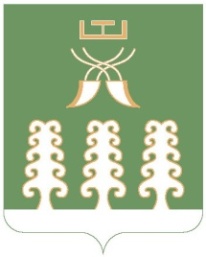 Совет сельского поселенияАкбарисовский сельсоветмуниципального районаШаранский районРеспублики Башкортостанс. Акбарисово, ул.Школьная,2 тел.(34769) 2-33-87